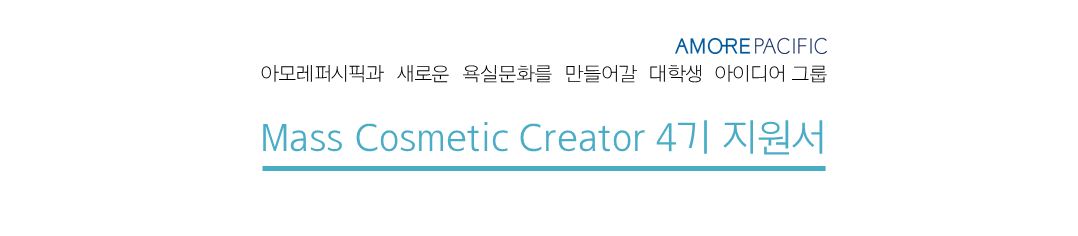 MASS COSMETIC CREATOR 8TH 지원서지원서 작성 후 ‘성명_소속대학 예) 홍길동_아모레퍼시픽대학’으로 저장하여 매스전략팀 서유빈 youbinsuh@amorepacific.com 으로 제출부탁드립니다.사진성 명생년월일생년월일0000.00.000000.00.000000.00.00사진전화번호핸드폰번호핸드폰번호이메일이메일사용하는 메일주소사용하는 메일주소사용하는 메일주소사진학교학과학과이수학기0사진주소MCC 활동 시점에서의 거주지MCC 활동 시점에서의 거주지MCC 활동 시점에서의 거주지MCC 활동 시점에서의 거주지MCC 활동 시점에서의 거주지MCC 활동 시점에서의 거주지MCC 활동 시점에서의 거주지사진  지원분야  지원분야기획 / 디자인기획 / 디자인기획 / 디자인기획 / 디자인기획 / 디자인기획 / 디자인프로그램활용 능력파워포인트파워포인트상 / 중 / 하상 / 중 / 하상 / 중 / 하상 / 중 / 하상 / 중 / 하상 / 중 / 하프로그램활용 능력포토샵포토샵상 / 중 / 하상 / 중 / 하상 / 중 / 하상 / 중 / 하상 / 중 / 하상 / 중 / 하프로그램활용 능력동영상편집동영상편집상 / 중 / 하상 / 중 / 하상 / 중 / 하상 / 중 / 하상 / 중 / 하상 / 중 / 하‘나’라는 브랜드를 표현해주세요. (공백 포함 800자 이내 / 이미지 삽입 가능)센스있고 임팩트있게 본인을 표현해주세요.본인이 MCC8기가 되어야 하는 이유와 MCC활동을 통해 얻고 싶은 것을 말해주세요. (공백 포함 900자 이내)MCC 8기로서의 목표와 다짐이 궁금합니다.[선택사항]   Mass Cosmetic Creator 8기 모집공고를 바이럴 해주세요.SNS or 네이버 뷰티/취업카페 or 학교 커뮤니티에 게시 후 URL 주소 기재 부탁드립니다.12개인정보 수집․이용 및 활용에 대한 동의개인정보 수집․이용 및 활용에 대한 동의개인정보 수집․이용 및 활용에 대한 동의개인정보 수집․이용 및 활용에 대한 동의구분동의내용동의내용동의란수집․이용에 대한 동의수집항목초상, 이름, 휴대폰 번호, 생년월일, 이메일주소, 주소, 학교동의합니다.

[          ]수집․이용에 대한 동의수집•이용 목적-지원자 본인 확인동의합니다.

[          ]수집․이용에 대한 동의수집•이용 목적-MCC 8기 및 선정에 참고자료로 활용동의합니다.

[          ]수집․이용에 대한 동의수집•이용 목적-MCC 8기 모집 및 선정 관련 고지사항 전달, 민원사항 처리동의합니다.

[          ]수집․이용에 대한 동의수집•이용 목적본인의사 확인 및 지원자에 대한 선정 및 진행관련 정보 제공 동의합니다.

[          ]수집․이용에 대한 동의수집•이용 목적등을 위한 의사소통 경로의 확보동의합니다.

[          ]수집․이용에 대한 동의이용•보유기간지원후 1개월 간 보관동의합니다.

[          ]수집․이용에 대한 동의귀하는 회사의 개인정보의 수집 및 이용에 대한 동의를 거부할 수 있습니다. 귀하는 회사의 개인정보의 수집 및 이용에 대한 동의를 거부할 수 있습니다. 동의합니다.

[          ]수집․이용에 대한 동의단, 동의를 거부할 경우 MCC 8기에 지원하실 수 없습니다.단, 동의를 거부할 경우 MCC 8기에 지원하실 수 없습니다.동의합니다.

[          ]성명:          (인)